Министерство образования Российской ФедерацииУправления образования и дошкольного воспитания администрации 
МО «Гвардейский городской округ»Муниципальное автономное учреждение дополнительного образования «Детско-юношеский центр города Гвардейска»Адрес: 238210, Россия, Калининградская обл., г. Гвардейск, ул. Тельмана, д. 6телефон / факс 8(40159) 3-21-60  e-mail  duc_gvardeisk@mail.ru сайт https://дюц-гвардейск.рфРазноуровневая дополнительная общеобразовательная общеразвивающая программа художественной направленности «Радуга»Возраст учащихся: 5 – 15 летСрок реализации программы: 3 годаПрограмму составила:Шишкова  Нина  Владимировна,педагог дополнительного образования гор. Гвардейск, 2021г.Принято педагогическим советомМАУ ДО «ДЮЦ гор. Гвардейска»Протоколот «26» мая 2022 г. № __3_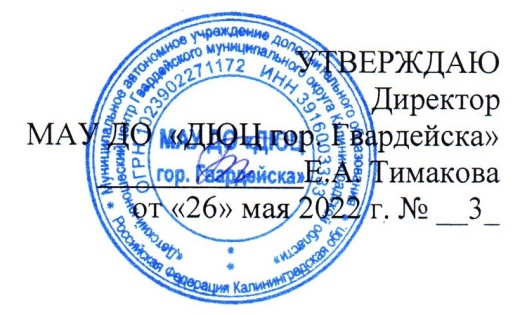 Пояснительная запискаНаправленность (профиль) программыПрограмма имеет художественную направленность, которая является важным направлением в развитии и воспитании учащихся, способствует развитию художественных способностей и склонностей к различным видам искусства, творческого подхода, эмоционального восприятия и образного мышления, подготовки личности к воссозданию чувственного образа воспринимаемого мира. Актуальность программыПрограмма «Радуга» учит раскрывать души детей для красоты, учит смотреть на мир и видеть в нем неповторимое и удивительное.  Преподавание изобразительного искусства просто необходимо. Ведь именно оно раскрывает ребенку мир реально   существующей гармонии, развивает чувство красоты форм и красок окружающего мира, творческие способности и фантазии.    Без овладения необходимыми основами изобразительной грамоты не может быть полноценного эстетического воспитания и художественного образования.Отличительные особенности программыПрограмма «Радуга» является разноуровневой, рассчитана на 3 года обучения. Каждый год обучения представлен как цикл, имеющий задачи, учебный план, содержание программы, планируемые результаты. Новизна программы состоит в том, что в процессе обучения учащиеся получают знания о простейших закономерностях строения формы, о линейной и воздушной перспективе, цветоведении, композиции, декоративной стилизации форм, рисования, а также        о наиболее выдающихся мастерах изобразительного искусства, красоте природы       и человеческих чувств. Содержание программы ориентирует педагога на «зону ближайшего развития», то есть на то, что ребенок может усвоить самостоятельно или с помощью взрослых, так и на перспективу, ориентируя на развивающее обучение,                       с использованием полученных знаний в разных областях на следующих возрастных этапах.Программа дает возможность раскрыть любую тему нетрадиционно,                 с необычной точки зрения, взглянуть на обычное занятие с учащимися                     как на важный этап становления личности с развитым художественным вкусом.Адресат программыПрограмма «Радуга» предназначена для учащихся от 5 до 15 лет.Программа состоит из следующих уровней:-ознакомительный;-базовый;-продвинутый.В группы ознакомительного уровня: принимаются дети 5-10 лет (возможно формирование групп дошкольников). Группа может состоять из детей одного возраста или быть разновозрастной.Первый год обучения 5-10 лет. Занятия в группах проходят один раз в неделю, по одному учебному часу с двумя физкультминутками в течение часа. Наполняемость групп 12 человек.На базовый уровень принимаются обычно дети, освоившие программу ознакомительного уровня обучения. Если приходят заниматься дети 9-10 лет,            то после входной диагностики они зачисляются в группу базового уровня, так как уровень их знаний, имеющиеся умения и навыки работы с художественными материалами, приобретенные чаще всего в школе, соответствуют общекультурному уровню обучения. Наполняемость групп 12 человек.Так как программа основана на принципе цикличности, то интенсивно осваивая программу предыдущего года, дети быстро адаптируются к более серьёзным требованиям, соответствующим задачам второго года обучения.Опыт реализации программы позволяет утверждать, что разновозрастные группы имеют свои преимущества перед одновозрастными: младшие наблюдают      и учатся у старших, а старшие помогают младшим, опекают их и тем самым тоже учатся.На базовом уровне учебные занятия проходят два раза в неделю по одному часу.Продвинутый уровень – возраст детей от 11 до 15 лет. Возможен добор              в группу детей 11-15 лет, который осуществляется с учетом возраста, имеющихся знаний и умений, полученных в другом детском объединении или в результате индивидуального обучения. Условием зачисления учащихся на продвинутый уровень является успешное выполнение одной из творческих работ, соответствующей уровню результата предыдущего года обучения. Наполняемость групп 12 человек. Продвинутый уровень обучения предусматривает проведение занятий 2 раза в неделю по 2 часа.Объем и срок освоения программы На полное освоение программы требуется 3 года: 36 часов в первый год обучения, 72 часа – во второй год, 144 часа в третий  год обучения.Форма обучения очная.Особенности организации образовательного процесса. Специального отбора детей в творческое объединение для обучения по разноуровневой дополнительной общеобразовательной общеразвивающей программе «Радуга»    не предусмотрено. Зачисление на тот или иной год обучения осуществляется             в зависимости от возраста и способностей обучающихся. Состав группы –                 12 человек.Режим занятий, периодичность и продолжительность занятий Общее количество часов в год на первом году обучения – 36 часов, на втором году обучения - 72 часа, на третьем году обучения – 144 часа. Первый год обучения: занятия проходят один раз в неделю по одному учебному часу  с двумя физкультминутками в течение часа. На втором году обучения учебные занятия проходят два раза в неделю по 1 часу. Третий год обучения предполагает проведение занятий 2 раза в неделю по 2 часа. Продолжительность занятий исчисляется в академических часах – 45 минут, между занятиями установлены 15-минутные перемены.Педагогическая целесообразность программы объясняется формированием высокого интеллекта духовности через творчество. Целый ряд специальных заданий на наблюдение, сравнение, домысливание, фантазирование служат для достижения этого. Практическая значимость.Программа «Радуга» разработана на основе разноуровневого подхода            и предусматривает три уровня сложности: ознакомительный, базовый, продвинутый. Первый год обучения – уровень ознакомительный. Данный уровень предполагает знакомство детей с удивительным миром изобразительного искусства. На этом уровне ребенок пробует себя. Исходя из индивидуальных способностей и скорости изучаемого материала, он сможет выбрать для себя интересные виды искусства         и темы. Поэтому по использованию технологий ознакомительный уровень является минимально сложным для учащихся. Второй   год обучения – уровень базовый. Данный уровень предполагает более углубленное изучение учащимся выбранных видов изобразительного искусства. Учащиеся смогут постичь их особенности             и тонкости, выполнить более объемные творческие и технологически сложные работы. Третий год обучения – уровень продвинутый. Этот уровень позволит учащимся развить умение применять полученные ранее знания и навыки                    в различных видах творчества, самостоятельно выбирать и выполнять творческие работы, что обеспечит полную их самореализацию. Ведущие теоретические идеиИдея гуманизации образования – ориентации ее на личность ребенка,            на максимально возможное развитие его уникальных способностей, на приоритет человеческого и личностного над любыми другими сферами и социальными ценностями.Идея демократизации образования – идея о предоставлении участникам педагогического процесса определенных свобод для саморазвития, саморегуляции, самоопределения. Принцип демократизации образования реализуется через соблюдение правил: создавать открытый для общественного контроля и влияния педагогический процесс; создавать правовое обеспечение деятельности педагога         и учащихся, способствующее защите их от неблагоприятных воздействий среды       и друг на друга; вводить самоуправление учащихся, посредством которого развивать их самовоспитание, самообразование, самообучение; обеспечивать взаимное уважение, такт и терпение во взаимодействии педагогов и учащихся. Реализация этого принципа способствует расширению возможностей учащихся, родителей          и педагогов в определении содержания образования, выборе технологии обучения.Идея развивающего и воспитывающего обучения, ориентированного            не на знания, умения и навыки как на конечную цель, а на формирование комплекса качеств развивающейся личности.Идея сотрудничества, неформального общения, сотворчества педагогов        и учащихся.Идея творческого подхода, непрерывного поиска и проверки содержания, форм и методов обучения и воспитания.ЦельОбучение детей основам изобразительной грамоты и их активное творческое развитие с учетом индивидуальности каждого ребенка посредством занятий изобразительной деятельностью.ЗадачиОбразовательные (связаны с овладением детьми основами изобразительной деятельности):знакомство с жанрами изобразительного искусства; знакомство с различными художественными материалами и техниками изобразительной деятельности;овладение основами перспективного построения фигур в зависимости           от точки зрения;приобретение умения грамотно строить композицию с выделением композиционного центра.Развивающие (связаны с совершенствованием общих способностей обучающихся и приобретением детьми умений и навыков, обеспечивающих освоение содержания программы):развитие у детей чувственно-эмоциональных проявлений: внимания, памяти, фантазии, воображения;развитие колористического видения;развитие художественного вкуса;улучшение моторики, пластичности, гибкости рук и точности глазомера;формирование организационно-управленческих умений и навыков (планировать свою деятельность, определять ее проблемы и их причины, содержать в порядке свое рабочее место);развитие коммуникативных умений и навыков, обеспечивающих совместную деятельность в группе, сотрудничество, общение.Воспитательные (связаны с развитием личностных качеств, содействующих освоению содержания программы; выражаются через отношение ребенка                 к обществу, другим людям, самому себе):формирование у детей устойчивого интереса к искусству и занятиям художественным творчеством;формирование уважительного отношения к искусству разных стран и народов;воспитание терпения, воли, усидчивости трудолюбия;воспитание аккуратностиОбразовательный процесс строится с учетом следующих принципов:1. Индивидуального подхода к учащимся: этот принцип предусматривает взаимодействие между педагогом и учащимся. Подбор индивидуальных практических заданий необходимо производить с учетом личностных особенностей каждого учащегося, его заинтересованности и достигнутого уровня подготовки.2. Системности: полученные знания, умения  и навыки учащиеся системно применяют на практике, создавая творческую работу. Это позволяет использовать знания и умения в единстве, целостности, реализуя собственный замысел,                что способствует самовыражению ребенка, развитию его творческого потенциала.3. Цикличности: учащиеся всех лет обучения осваивают последовательно одни и те же разделы, существует возможность предлагать вновь пришедшим детям задания сначала более простые, соответствующие первому году обучения, а затем более сложные.4. Комплексности и последовательности: реализация этого принципа предполагает постепенное введение учащихся в мир разнообразного художественного творчества, то есть, от простого к сложному, с каждым годом углубляя приобретенные знания, умения, навыки, по таким направлениям, как работа с гуашью, акварелью, карандашом, пастелью5. Наглядности: использование наглядности повышает внимание учащихся, углубляет их интерес к изучаемому материалу, способствует развитию внимания, воображения, наблюдательности, мышления.В работе творческого объединения «Фантазия» просматривается логическая связь с общеобразовательными предметами: литературное чтение, музыка, изо, технология, окружающий мир. Музыкальные и литературные произведения помогают создать эмоциональный фон занятия. Знания об окружающем мире дают возможность лучше воспринимать теоретические знания по ИЗО, и приобретать практические навыки и умения. Основные формы и методы1. Практические и теоретические занятия, в т. ч. беседы об изобразительном искусстве, художниках, рассматривание художественных альбомов (еженедельно).2. Выставки текущих работ (еженедельно).Во время проведения занятий всячески поддерживается детская инициатива     в воплощении замысла и выборе необходимых для этого средств. Проявление инициативы способствует внутреннему раскрепощению детей, уверенности в себе, пониманию своей значимости, заинтересованности, желанию и в дальнейшем проявлять самостоятельность.Для реализации программы по изобразительной деятельности «Фантазия» используются разнообразные приёмы и методы: одномоментности, обследования, наглядности, словесный, практический, частично-поисковый, проблемно-мотивационный, метод «подмастерья», сотворчество; мотивационный.Выбор осуществляется с учётом возрастных, психофизических возможностей детей: –словесные (беседа, объяснение, познавательный рассказ, художественное слово, педагогическая драматизация, объяснение, пояснение, педагогическая оценка); –наглядные (картины, схемы, образцы, рисунки); –метод наблюдения (экскурсии, прогулки, наблюдения, рассматривание, показ образца, показ способов выполнения и др.); –игровые (дидактические, развивающие); –метод проблемного обучения (самостоятельный поиск решения                      на поставленное задание); –практические – упражнения, эксперименты и др. Все методы используются в комплексе и: – дают возможность почувствовать многоцветное изображение предметов,    что влияет на полноту восприятия окружающего мира; – формируют эмоционально – положительное отношение к самому процессу рисования; – способствуют более эффективному развитию воображения, восприятия        и, как следствие, познавательных способностей. Планируемые результатыВ результате реализации программы предполагается достижение определенного уровня овладения детьми изобразительной грамоты. Дети будут знать специальную терминологию, получат представление о видах и жанрах искусства, научатся обращаться с основными художественными материалами и инструментами изобразительного искусства.Механизм оценивания образовательных результатов.В начале и конце года проводится диагностика знаний, умений навыков учащихся. Всю познавательную и созидательную деятельность   предлагаю оценивать по четырем критериям:-готовность к сотрудничеству с педагогом; -отношение, интересы, способности детей (в том числе к самоанализу), проявляющиеся в художественном творчестве; -мастерство (способы творческих действий) с учетом качества детской продукции; -общественно-полезная значимость результатов художественного труда учащихся, важна значимость результата, как для развития учащегося, так и окружающих. Под критерием готовность к сотрудничеству с педагогом имеется ввиду наличие необходимых художественных материалов, разноуровневый объем выполненного задания, поисково-исследовательская деятельность.Второй критерий - отношение, интересы – отражает степень увлеченности, вдохновения и стремления учащимся выразить свое отношение к воспринимаемому и изображаемому в работе через определение уровней:- эмоционального отношения к воспринимаемому и изображаемому явлению (мотивы деятельности, их изменение, если есть, доставляющие детям удовольствие от работы и удовлетворение своими результатами);- волевых свойств личности, обеспечивающих практическую реализацию творческих замыслов (упорства и настойчивости в поисках решения нового произведения);- возникновения потребностей, интересов к творчеству (в связи с различными видами художественной деятельности).Третий критерий – мастерство (способы творческих действий) - призван определить уровень владения учащимся художественными способностями, относящимися к изобразительной грамоте, через передачу формы, состоящей из линии (абриса), поверхности, и необходимыми навыками использования образных средств изображения и выражения в передаче данной формы. Составляющими являются:- передача чувства формы и фактуры (уровень передачи светотеневого объема; цветового решения и эмоционального использования цвета, гармоничного цветового строя; особенности в создании единства строя изображения, гармонии колорита);- сложность замысла - предварительной продуманности использования образных средств изображения и выражения (уровень соответствия детской работы художественным элементарным требованиям: композиционное решение замысла – выделение главного в композиции (фронтальное и угловое размещение предметов, наличие количества объектов, фигур людей от замысла, передача их величин,           их взаимосвязь, связь композиционного центра со зрительным восприятием);- сложности применяемых техник и приемов (особенность использования изобразительных средств в композиции: линии, мазка и т.д.);- оригинальность, непосредственность, индивидуальность характера отражения своего отношения к данной теме.Третий критерий по своей сути отражает оценку созидательной деятельности учащегося через учебную или творческую работу (упражнение, рисунок и др.).      Четвертый критерий – общественно полезная значимость результатов художественного труда - включает в себя:- соответствие детской работы теме, определенной идее (если тема и идея были заданы), анализ приобретенных художественно-творческих достижений                      в познавательной и созидательной деятельности (оценивается учащимся);- сопоставление самооценки учащегося с оценкой педагога (данная составляющая оценивается педагогом).Оценивание по данному критерию проходит через призму личностных достижений ребенка, его художественно-творческого развития, возможности участия выполненной работы в разноуровневых выставках. Оно является итоговым, дает полное представление о значимости детских работ (их ценности), о возможности их участия в тех или иных выставках, без чего творческая деятельность считается неполной, т.е. незавершённой. Таким образом, совокупность применения данных критериев будет способствовать оцениванию познавательной и созидательной деятельности учащегося, т.е. будет оценен не сам исполнитель, а выполненная им работа. Исходя из критериев, были выделены уровни развития изобразительного творчества у детей Низкий уровеньОтсутствует заинтересованность к процессу деятельности. Технические умения и навыки развиты слабо, наблюдаются значительные ошибки при передаче формы, строения предмета, расположения частей, величины. Учащиеся   безразличны к использованию цвета, не замечают выразительности формы, не используют  в работах средства для создания выразительного образа. В творческих заданиях выбирают для изображения более простые и знакомые образы. В процессе деятельности не проявляется самостоятельность, необходима постоянная поддержка.Средний уровеньУ учащихся наблюдается заинтересованность деятельностью в начале работы, при возникновении требований, дети становятся пассивными. Закомплексованы, внимание неустойчиво. Сформированность технических умений и навыков формальна. Имеются незначительные отклонения при передаче формы, строения, величины. В процессе деятельности нуждаются в помощи, стимуляции действий. Рисунки, поделки менее оригинальны, не отличаются наличием выразительных средств. Творческое воображение прослеживается не всегда. Для раскрытия творческого замысла применяют тот способ, которым хорошо владеют.Высокий уровень:У учащихся наблюдается интерес в процессе деятельности, дети активны, обладают высоким уровнем технических умений и навыков. Учащиеся замечают выразительность формы, сочетание красок, знают правило работы с красками, правильно передают в рисунке форму, строение предметов, расположение частей, величину. Учащиеся используют выразительные средства в работе (цвет, ритм, линия, композиция). В процессе деятельности прослеживается самостоятельность, т.е. детям необходима лишь незначительная помощь педагога. Работа отличается элементами новизны, фантазии, что говорит о развитии творческого воображения; при выполнении творческого задания дети довольно полно и оригинально раскрывают замысел.Формы подведения итогов реализации программыДля выявления уровня усвоения содержания программы и своевременного внесения коррекции в образовательный процесс, проводится промежуточный мониторинг. Итоговый контроль проводится в виде итоговой аттестации                  (по окончанию освоения программы). Обучающиеся участвуют в различных выставках, акциях, фестивалях и конкурсах муниципального, регионального и всероссийского уровня. По окончании учебного года проводится итоговая выставка творческих работ. Формы отслеживания и фиксации образовательных результатов: наблюдение педагога, готовая работа, журнал посещаемости. ОЗНАКОМИТЕЛЬНЫЙ УРОВЕНЬ(36 часов, 1 час в неделю) 5-10 летЦельФормирование творческой и созидающей личности посредствам приобщения детей к искусству через изобразительное творчество, развитие художественно-творческих способностей в изобразительной деятельности.Поставленная цель раскрывается в следующих задачах:образовательные:- освоения практических приемов и навыков изобразительного мастерства (рисунка, живописи и композиции);- создание условий для свободного экспериментирования с художественными материалами и инструментами;развивающие:- развития творческих способностей, фантазии и воображения, образного мышления, используя игру цвета и фактуры, нестандартных приемов и решений        в реализации творческих идей;воспитательные- воспитание художественного вкуса и чувства гармонии;- воспитывать инициативу, интерес, навыки сотрудничества. Поощрять             и  поддерживать личностное творческое начало.Учебный планСодержание программы(36 часов, 1 час в неделю) 5-6 лет                                Планируемые результатыВ результате совместной продуктивной деятельности:- происходит раскрытие творческих способностей;- учащийся обучается новым техникам и приёмам изображения;-учащийся учится композиционно правильно располагать изображаемые предметы на листе:- учится вести работу в правильной последовательности;- развивается образное мышление, воображение и зрительная память;- происходит накопление начальных знаний об искусстве;- происходит воспитание эстетического вкуса.БАЗОВЫЙ УРОВЕНЬ(72 часа, 2 часа в неделю) 9-10 летИзучив на первом «ознакомительном» уровне основы изобразительного искусства, на втором уровне – «базовом», учащиеся проявляют творческую активность и выбирают для себя наиболее приемлемые с учетом возможностей виды деятельности, продолжают осваивать их.ЗадачиОбразовательные:знакомство с жанрами изобразительного искусства; знакомство с различными художественными материалами и техниками изобразительной деятельности;овладение основами перспективного построения фигур в зависимости от точки зрения;приобретение умения грамотно строить композицию с выделением композиционного центра.Развивающие:развитие у детей чувственно-эмоциональных проявлений: внимания, памяти, фантазии, воображения;развитие колористического видения;улучшение моторики, пластичности, гибкости рук и точности глазомера;формирование организационно-управленческих умений и навыков (планировать свою деятельность, определять ее проблемы и их причины, содержать в порядке свое рабочее место);развитие коммуникативных умений и навыков, обеспечивающих совместную деятельность в группе, сотрудничество, общение.Воспитательные:формирование у детей устойчивого интереса к искусству и занятиям художественным творчеством;формирование уважительного отношения к искусству разных стран и народов;воспитание терпения, воли, усидчивости трудолюбия;воспитание аккуратностиУЧЕБНЫЙ ПЛАНСодержание программы базовый уровень(72 часа, 2 часа в неделю)Планируемые результатыПо окончанию базового уровня дети будут знать:контрасты цвета;гармонию цвета;азы композиции (статика, движение);пропорции плоскостных и объёмных предметов.уметь:	выбирать формат и расположение листа в зависимости от задуманной композиции;соблюдать последовательность в работе (от общего к частному);работать с натуры;работать в определённой гамме;доводить работу от эскиза до композиции;использовать разнообразие выразительных средств (линия, пятно, ритм, цвет);будут развиты следующие личностные качества:умение работать в группе;умение уступать;самоконтроль.ПРОДВИНУТЫЙ УРОВЕНЬ(144 часа, 4часа в неделю)На третьем уровне – «Продвинутом», учащиеся проявляют творческую активность и выбирают для себя наиболее приемлемые с учетом возможностей виды деятельности, продолжают осваивать их, совершенствуя мастерство в области художественных ремесел.ЗадачиОбразовательные:знакомство с жанрами изобразительного искусства; знакомство с различными художественными материалами и техниками изобразительной деятельности;овладение основами перспективного построения фигур в зависимости от точки зрения;приобретение умения грамотно строить композицию с выделением композиционного центра.Развивающие:развитие у детей чувственно-эмоциональных проявлений: внимания, памяти, фантазии, воображения;развитие колористического видения;улучшение моторики, пластичности, гибкости рук и точности глазомера;формирование организационно-управленческих умений и навыков (планировать свою деятельность, определять ее проблемы и их причины, содержать в порядке свое рабочее место);развитие коммуникативных умений и навыков, обеспечивающих совместную деятельность в группе, сотрудничество, общение.Воспитательные:формирование у детей устойчивого интереса к искусству и занятиям художественным творчеством;формирование уважительного отношения к искусству разных стран и народов;воспитание терпения, воли, усидчивости трудолюбия;воспитание аккуратностиУЧЕБНЫЙ ПЛАНСодержание программы продвинутый уровень(144 часа, 4 часа в неделю)Планируемые результатыПо окончанию продвинутого уровня дети будут знать:основы линейной перспективы;основные законы композиции;пропорции фигуры и головы человека;различные виды графики;основы цветоведения;свойства различных художественных материалов;основные жанры изобразительного искусства.уметь:работать в различных жанрах;выделять главное в композиции;передавать движение фигуры человека и животных в рисунках;сознательно выбирать художественные материалы для выражения своего замысла;строить орнаменты в различных геометрических фигурах (круг, квадрат, прямоугольник);критически оценивать как собственные работы, так и работы своих товарищей.будут развиты следующие личностные качества:умение воспринимать конструктивную критику;способность к адекватной самооценке;умение радоваться своим успехам и успехам товарищей;трудолюбие, упорство в достижении цели.Календарный учебный график разноуровневой дополнительной общеобразовательной общеразвивающей программы художественной направленности «Фантазия» на 2021-2022 учебный годОзнакомительный уровень Базовый уровеньПродвинутый уровеньОрганизационно-педагогические условия реализации программы 1) материально-техническое обеспечение реализации программы: описание необходимых материалов, оборудования и пр.; столы, стулья, шкафы, доска, стенды, уголок техники безопасности, бумага: цветная, А4, акварельная, акварельные краски, гуашь, цветные карандаши, трубочки, непроливайка, восковые свечи, ватман, простые карандаши, ластики, фломастеры, восковые мелки, различные штампы, раскраски, трафареты.2) информационное обеспечение реализации программы: - использование видео, слайдов, компьютера для просмотра образцов, этапов работы над изображением, мастер - классов;- использование музыкального центра для создания психологического комфорта      во время занятий;- использование картин, таблиц, плакатов и др.3) кадровое обеспечение реализации программы Помимо хорошей профессиональной подготовки, педагогу необходимо обладать определенными способностями к работе в сфере художественного творчества детей, умением создавать общую атмосферу доверия и заитересованного общения. 
В нем важно все: и его внешний облик, и его жесты, и мимика, и манера разговора.
От педагога зависит настрой обучающихся, их желание работать. Педагог, умеющий перевоплощаться, создавать на занятиях определенное настроение, владеющий различными игровыми приемами, может превратить учебный процесс в творческую мастерскую, где каждый ребёнок, независимо от своих способностей, почувствует себя юным художником.4) дидактическое обеспечение реализации программы: схемы, плакаты, раздаточный материал, муляжи, видео, аудио фонд.5) методическое обеспечение реализации программы: рабочая программа наглядно знакомит учащихся с художественными материалами, инструментами         и техническими приёмами работы с ними. В работе используются, кроме традиционных (акварельные краски, гуашь, кисти, карандаши), нетрадиционные материалы. Это восковые и масляные мелки, свеча, ватные палочки, печатки            из поролона, картофеля, моркови, пробок, трубочки для коктейля, палочки или старые стержни для процарапывания, салфетки, нитки и многое другое. Этим материалом может быть любой предмет из окружающего мира.В рабочей программе «Фантазия» планируются занятия по изодеятельности   с использованием различных нетрадиционных техник: рисование солью; рисование ластиком; рисование пластиковой вилкой; рисование с помощью пищевой пленки; отпечатки листьев; рисунки пальчиками и ладошками; волшебные веревочки; монотипия; печать по трафарету; оттиск смятой бумагой; набрызг; рисование                с помощью салфеток и др.Каждый из этих приемов – это маленькая игра. Их использование позволяет детям чувствовать себя раскованнее, смелее, непосредственнее, развивает воображение, дает полную свободу для самовыражения. К тому же эта работа способствует развитию координации движений, внимания, памяти, воображения, фантазии. Дети неограниченны в возможностях выразить в рисунках свои мысли, чувства, переживания, настроение. Информационное обеспечение программыНормативные правовые акты1. Федеральный закон «Об образовании в Российской Федерации» от 29.12.2012 № 273-ФЗ.2. Указ Президента Российской Федерации «О мерах по реализации государственной политики в области образования и науки» от 07.05.2012 № 5993. Указ Президента Российской Федерации «О мероприятиях по реализации государственной социальной политики» от 07.05.2012 № 597.4. Распоряжение Правительства РФ от 30 декабря 2012 г. №2620-р.5. Проект межведомственной программы развития дополнительного образования детей в Российской Федерации до 2020 года.6. Приказ Министерства просвещения РФ от 09.11.2018 г. № 196                         «Об утверждении Порядка организации и осуществления образовательной деятельности по дополнительным общеобразовательным программам».7. Постановление Главного государственного санитарного врача РФ от 04.07.2014 N 41 «Об утверждении СанПиН 2.4.4.3172-14 «Санитарно- эпидемиологические требования к устройству, содержанию и организации режима работы образовательных организаций дополнительного образования детей».Интернет-ресурсы:https://www.maslovka.org/  «Масловка» городок художниковhttps://www.maam.ru/   Персональный сайт –Maaam.ru; 27.12. 2012 г.-      3. http://www.painting.artyx.ru/  энциклопедия живописи.Список литературыДля педагога дополнительного образования:1. Алексахин Н.Н. Художественные промыслы в России. — М.: Народное образование, 2005.2. Беда Г.В. Основы изобразительной грамоты. — М, 1981. 3. Буровкина Л.А. Научно-методологические условия художественного образования учащихся в учреждениях дополнительного образования: монография.—М.: МГПУ, 2011. — 320с.4. Величко Н.К. Русская роспись: Техника, Приемы, Изделия: энциклопедия / Н.К. Величко. — М.: АСТ-ПРЕСС КНИГА, 2011. - 224с.5. Воробьева Н.Г. Точечная роспись. — М.: АСТ-ПРЕСС КНИГА, 2016—208 с.: ил. — (Золотая библиотека увлечений).6. Голдман К. Акрил: Основы живописи акриловыми красками: Пер. с анг. / Кен Голдман. — М.: ООО «Издательство АСТ»: ООО «Издательство Астрель», 2005. - 31c.7. Ивановская В.И. Индийские орнаменты. — М.: ООО «Изд-во В.Шевчук»,2007.8. Изобразительное искусство. 1-4 кл. Рабочая программа для общеобразовательных учреждений / С.П. Ломов, С.Е. Игнатьев, Н.В. Долгоаршинных и др. — 5-е изд., перераб. — М.: Дрофа, 2012. — 46с.9. «Изобразительное искусство 5–9 класс. Рабочая программ для общеобразовательных учреждений» / С.П. Ломов, С.Е. Игнатьев, М.В. Кармазина и др. – М.: Дрофа, 2013 г.10. Изобразительное искусство. Рабочие программы. Предметная линия учебников под ред. Б.М. Неменского. Л.: Просвещение, 2015. — 128с.11.Кузин В.С. Изобразительное искусство и методика его преподавания в начальных классах: Учебное пособие для пед. училищ / В.С. Кузин, 1984. — 318 с. 12. Кон-Винер. История стилей изобразительного искусства / Кон-Винер; пер с нем. – М.: ООО «Из-во В. Шевчук»; 2001-222с.: ил.-136=80(ЦГБ).13. Лукьянова В.А. Роспись по стеклу: пошаговые мастер-классы / Виктория Лукьянова. — Москва: Эксмо, 2015. — 64 с. — (Азбука рукоделия).14.Логвиненко Г.М. Декоративная композиция. — М.: «Владос», 2005. -161с.15. Люси Ванг. Китайская живопись. — М.: «Издательство АСТ»: ООО «Издательство Астрель», 2007, -35 с.16.  Макарова М.Н. Рисунок и перспектива. Теория и практика: Учебное пособие для студентов художественных специальностей. — 2-е изд., испр. — М.: Академический Проект, 2014. — 382 с.17. Неменский Б.М. Мудрость красоты: О проблемах эстетического воспитания: книга для учителей. — М.: Просвещение, 1987. — 256 с.18. Основы техники акварели/ под ред. Г.Альберта и Р.Вулф; пер. с англ. П.А.Самсонов. — 2-е изд. — Минск: «Попурри», 2010.19. Родионова О. Биокерамика: картины для дома своими руками / Ольга Родионова. — Ростов н/Д: Феникс, 2016. —79 с.: ил. — (Город мастеров).20. Шаров В.С. академическое обучение изобразительному искусству / Шаров В.С. – М.: Издательство «Э», 2015. — 648 с. Ил.21. Эдвардс Б. Откройте в себе художника. — Изд-во «Попурри», 2009.22. Якушева М.С, Ивановская В.И. Искусство витража. Принципы построения композиции: Учебное пособие. — М.: ООО «Из-во В. Шевчук», 2011. — 220с.Для учащихся и родителей:1. Армфельд Д.Р. Как укротить самую капризную в мире краску. — Изд-во «Попурри», 2015.
2. Бялик В.М. Графика / В.М. Бялик. — М.: Мир энциклопедий Аванта +, Астрель, 2010. — 112с. : илл. — («Искусство—это интересно!»).
3. Дюхтинг Хайо. Пуантилизм. — М.: Изд-во «Арт-Родник», 2005.
4. Максимова О. Как рисовать пастелью. — М.: 2Астрель», 2003 — 35с.
5. Стерхов К. Полный курс акварели. Портрет: Учебное пособие. — С.-П.: Планета музыки, 2014.
6. Щипанов А.С. Юным любителям кисти и резца. — М.: Просвещение, 1981.
7. Шматова О.Б. Самоучитель по рисованию гуашью: экспресс-курс: учимся рисовать с нуля шаг за шагом / Ольга Шматова. — 2-е изд., обновл., переработ. И доп. – М.: Эксмо, 2015. 80с.: ил. — (учимся рисовать с Ольгой Шматовой).